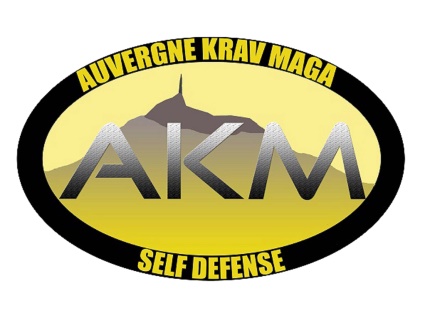 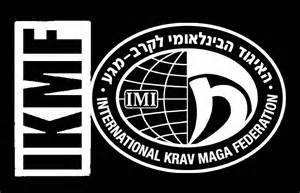 PARTICIPATION AUX COURS EN GROUPE RESTREINT
SAISON 2019-2020
FAIT A ……………………………………. 			SIGNATURE :
LE ……………………………………………
Documents à fournir :
- Certificat médical de moins de 3 mois 
- Décharge signée (transmise par AKM)
- Extrait de casier judiciaire N°3 (document à présenter, qui ne sera pas conservé par AKM) 
- Une photo d’identité récenteNOM :PRENOM :ADRESSE :N°, RUE :
CODE POSTAL :                                   VILLE :PROFESSION :DATE DE NAISSANCE :LIEU DE NAISSANCE :TELEPHONE :ADRESSE MAIL :DROIT A L’IMAGEJ’accepte d’être photographié(e) et/ou filmé(e) dans le cadre du stageet que ces images puissent être diffusées notamment sur le site web d’AKMet celui de IKMF et IKMF FRANCE. OUI – NON (rayer la mention inutile)NE PAS REMPLIR CETTE PARTIE DU DOCUMENT
Photo d’identité récente O
Extrait casier judiciaire O
Certificat médical O                                                   Décharge O
